St. Mary Church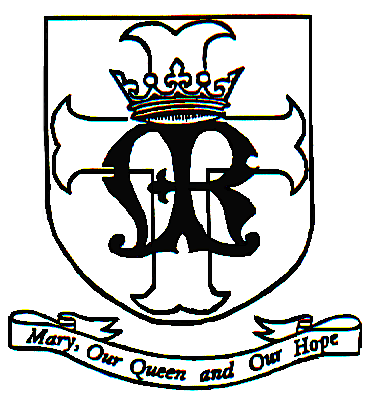 School of Religious Education830 Fifth AvenueAlpha, NJ 08865908-454-5264alphareled@verizon.netSummer Registration FormGrades 3,4,5, and 6Student InformationFull Name________________________________ Grade in Fall 2022________________Street Address___________________________________________________________City/State/Zip____________________________________________________________Email address_________________________________Father Name________________________________      Phone #______________________Mother Name_______________________________      Phone #______________________ Does your child have any special needs or allergies?Tuition 1st Child- $85.00                                  Payment due by: May 29, 2022Tuition 2nd Child- $60.00                               Tuition 3rd Child- $40.00                                 Please contact the Religious Education Department if you need financial assistance.